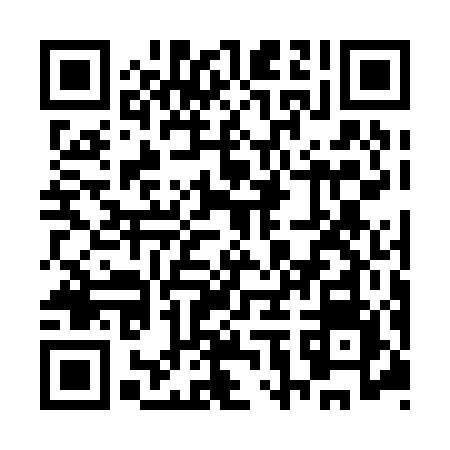 Ramadan times for Sepamaa, EstoniaMon 11 Mar 2024 - Wed 10 Apr 2024High Latitude Method: Angle Based RulePrayer Calculation Method: Muslim World LeagueAsar Calculation Method: HanafiPrayer times provided by https://www.salahtimes.comDateDayFajrSuhurSunriseDhuhrAsrIftarMaghribIsha11Mon4:384:386:5312:364:156:206:208:2712Tue4:344:346:5012:364:176:236:238:3013Wed4:314:316:4712:354:186:256:258:3214Thu4:284:286:4412:354:206:276:278:3515Fri4:254:256:4112:354:226:296:298:3816Sat4:214:216:3812:344:246:326:328:4017Sun4:184:186:3512:344:266:346:348:4318Mon4:154:156:3312:344:286:366:368:4619Tue4:114:116:3012:344:306:396:398:4920Wed4:084:086:2712:334:326:416:418:5221Thu4:044:046:2412:334:336:436:438:5422Fri4:004:006:2112:334:356:466:468:5723Sat3:573:576:1812:324:376:486:489:0024Sun3:533:536:1512:324:396:506:509:0325Mon3:493:496:1212:324:416:526:529:0626Tue3:463:466:0912:314:426:556:559:0927Wed3:423:426:0712:314:446:576:579:1328Thu3:383:386:0412:314:466:596:599:1629Fri3:343:346:0112:314:487:027:029:1930Sat3:303:305:5812:304:497:047:049:2231Sun4:264:266:551:305:518:068:0610:251Mon4:224:226:521:305:538:088:0810:292Tue4:184:186:491:295:548:118:1110:323Wed4:144:146:461:295:568:138:1310:364Thu4:094:096:431:295:588:158:1510:395Fri4:054:056:411:285:598:188:1810:436Sat4:004:006:381:286:018:208:2010:477Sun3:563:566:351:286:038:228:2210:508Mon3:513:516:321:286:048:258:2510:549Tue3:463:466:291:276:068:278:2710:5810Wed3:413:416:261:276:078:298:2911:02